(ร่าง)เทศบัญญัติเทศบาลตำบลบ้านโพธิ์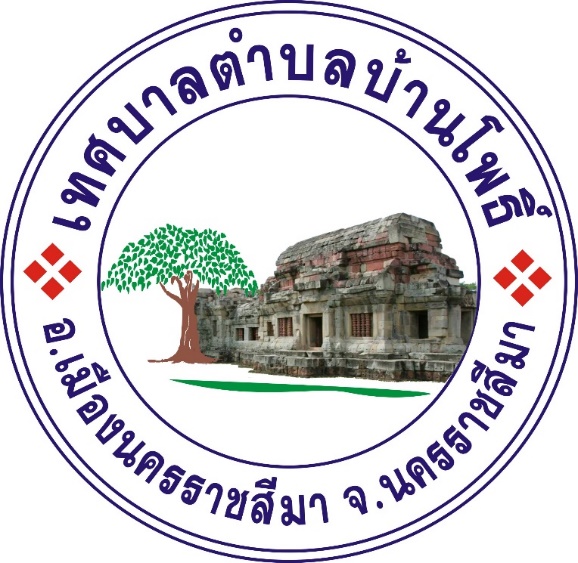 เรื่อง  ควบคุมตลาดพ.ศ.  ....เทศบาลตำบลบ้านโพธิ์อำเภอเมืองนครราชสีมา  จังหวัดนครราชสีมาบันทึกหลักการและเหตุผลประกอบ  (ร่าง)  เทศบัญญัติเทศบาลตำบลบ้านโพธิ์เรื่อง  ควบคุมตลาดพ.ศ.  ....----------------------------------------------------------------หลักการให้มีการปรับปรุงเทศบัญญัติเทศบาลตำบลบ้านโพธิ์  เรื่อง  ตลาด  พ.ศ.  2557เหตุผลโดยที่เทศบัญญัติเทศบาลตำบลบ้านโพธิ์  เรื่อง  ตลาด  พ.ศ.  2557  ได้ใช้บังคับมา                เป็นเวลานาน  และมีบทบัญญัติที่ไม่สอดคล้องกับกฎกระทรวงว่าด้วยสุขลักษณะของตลาด  พ.ศ.  2551                  ออกตามความในมาตรา  5  และมาตรา  6  แห่งพระราชบัญญัติการสาธารณสุข  พ.ศ.  2535                                        จึงเป็นการสมควรยกเลิกเทศบัญญัติเทศบาลตำบลบ้านโพธิ์  เรื่อง  ตลาด  พ.ศ.  2557  เพื่อให้การกำหนดลักษณะของตลาด  สุขลักษณะในการดำเนินกิจการตลาด  สุขลักษณะสำหรับผู้ขายของและผู้ช่วยขายของ             ในตลาด  หลักเกณฑ์การอนุญาตให้ดำเนินกิจการตลาด  และอัตราค่าธรรมเนียมการออกใบอนุญาตให้ดำเนินกิจการตลาด  สอดคล้องกับกฎกระทรวงว่าด้วยสุขลักษณะของตลาด  พ.ศ.  2551  ออกตามความในมาตรา  5  และมาตรา  6  แห่งพระราชบัญญัติการสาธารณสุข  พ.ศ.  2535  และที่แก้ไขเพิ่มเติม  จึงตรา                              เทศบัญญัตินี้(ร่าง)เทศบัญญัติเทศบาลตำบลบ้านโพธิ์เรื่อง  ควบคุมตลาดพ.ศ.  ....----------------------------------------------------------------		โดยที่เป็นการสมควรปรับปรุงเทศบัญญัติเทศบาลตำบลบ้านโพธิ์  เรื่อง  ตลาด  พุทธศักราช  2557		อาศัยอำนาจตามความในมาตรา  60  และมาตรา  63  แห่งพระราชบัญญัติเทศบาล  พ.ศ.  2496  และที่แก้ไขเพิ่มเติม  ประกอบมาตรา  35  มาตรา  37  มาตรา  54  มาตรา  55  มาตรา  58  มาตรา  63  และมาตรา  65  แห่งพระราชบัญญัติการสาธารณสุข  พ.ศ.  2535  และที่แก้ไขเพิ่มเติม  เทศบาลตำบลบ้านโพธิ์  โดยความเห็นชอบของสภาเทศบาลตำบลบ้านโพธิ์  และผู้ว่าราชการจังหวัดนครราชสีมา  จึงตรา               เทศบัญญัติไว้ดังต่อไปนี้		ข้อ  1  เทศบัญญัตินี้เรียกว่า  “เทศบัญญัติเทศบาลตำบลบ้านโพธิ์  เรื่อง  ควบคุมตลาด                  พ.ศ.  ....”		ข้อ  2  เทศบัญญัตินี้ให้ใช้บังคับในเขตเทศบาลตำบลบ้านโพธิ์  ตั้งแต่เมื่อได้ประกาศไว้             โดยเปิดเผยที่สำนักงานเทศบาลตำบลบ้านโพธิ์แล้วเจ็ดวันข้อ  3  ให้ยกเลิกเทศบัญญัติเทศบาลตำบลบ้านโพธิ์  เรื่อง  ตลาด  พ.ศ.  2557		ข้อ  4  ในเทศบัญญัตินี้		“ตลาด”  หมายความว่า  สถานที่ซึ่งปกติจัดไว้ให้ผู้ค้าใช้เป็นที่ชุมนุมเพื่อจำหน่ายสินค้าประเภทสัตว์  เนื้อสัตว์  ผัก  ผลไม้  หรืออาหารอันมีสภาพเป็นของสด  ประกอบหรือปรุงแล้ว  หรือของเสียง่าย  ทั้งนี้              ไม่ว่าจะมีการจำหน่ายสินค้าประเภทอื่นด้วยหรือไม่ก็ตาม  และหมายความรวมถึงบริเวณซึ่งจัดไว้สำหรับให้ผู้ค้า             ใช้เป็นที่ชุมนุมเพื่อจำหน่ายสินค้าประเภทดังกล่าวเป็นประจำหรือเป็นครั้งคราวหรือตามวันที่กำหนด		“สินค้า”  หมายความว่า  สิ่งของที่ซื้อขายกัน		“อาหาร”  หมายความว่า  อาหารตามกฎหมายว่าด้วยอาหาร		“อาหารสด”  หมายความว่า  อาหารประเภทสัตว์  เนื้อสัตว์  ผัก  ผลไม้  และของอื่น ๆ              ที่มีสภาพเป็นของสด		“อาหารประเภทเนื้อสัตว์ชำแหละ”  หมายความว่า  อาหารสดประเภทเนื้อสัตว์หรือเนื้อสัตว์             ที่มีการชำแหละ  ณ  แผงจำหน่ายสินค้า		“อาหารประเภทปรุงสำเร็จ”  หมายความว่า  อาหารที่ได้ผ่านการทำ  ประกอบหรือปรุงสำเร็จพร้อมที่จะรับประทานได้  รวมทั้งของหวานและเครื่องดื่มชนิดต่าง ๆ 		“สุขาภิบาลอาหาร”  หมายความว่า  การจัดการและควบคุมปัจจัยต่าง ๆ เพื่อให้อาหารสะอาด  ปลอดภัยจากเชื้อโรค  และสารเคมีที่เป็นพิษซึ่งเป็นอันตรายต่อสุขภาพอนามัยของผู้บริโภค  เช่น  อาหาร  ผู้สัมผัสอาหาร  สถานที่ทำ  ประกอบ  ปรุง  และจำหน่ายอาหาร  ภาชนะ  อุปกรณ์  สัตว์และแมลงที่เป็นพาหะนำโรค		“การล้างตลาดตามหลักการสุขาภิบาล”  หมายความว่า  การทำความสะอาดตัวอาคาร                 แผงจำหน่ายสินค้าในตลาด  พื้น  ผนัง  เพดาน  ทางระบายน้ำ  ตะแกรงดักมูลฝอย  บ่อดักไขมัน                      บ่อพักน้ำเสีย  ที่เก็บรวบรวมหรือที่รองรับมูลฝอย  ห้องส้วม  ที่ปัสสาวะ  อ่างล้างมือ  และบริเวณตลาดให้สะอาด            ไม่มีสิ่งปฏิกูลหรือมูลฝอย  หยากไย่  ฝุ่นละอองและคราบสกปรก  รวมทั้งให้มีการฆ่าเชื้อ  ทั้งนี้  สารเคมีที่ใช้ต้องไม่มีผลกระทบต่อระบบบำบัดน้ำเสียของตลาด		“ราชการส่วนท้องถิ่น”  หมายความว่า  เทศบาลตำบลบ้านโพธิ์		“เจ้าพนักงานท้องถิ่น”  หมายความว่า  นายกเทศมนตรีตำบลบ้านโพธิ์		“เจ้าพนักงานสาธารณสุข”  หมายความว่า  เจ้าพนักงานซึ่งได้รับการแต่งตั้งจากรัฐมนตรีว่าการกระทรวงสาธารณสุขให้ปฏิบัติการตามพระราชบัญญัติการสาธารณสุข  พ.ศ.  2535		ข้อ  5  ให้นายกเทศมนตรีตำบลบ้านโพธิ์  เป็นผู้รักษาการให้เป็นไปตามเทศบัญญัตินี้  และให้มีอำนาจออกระเบียบ  ประกาศ  หรือคำสั่งเพื่อปฏิบัติการให้เป็นไปตามเทศบัญญัตินี้หมวด  1บททั่วไป----------------------------------------------------------------		ข้อ  6  ตลาดแบ่งออกเป็น  2  ประเภท  ดังนี้			(1)  ตลาดประเภทที่  1  ได้แก่  ตลาดที่มีโครงสร้างอาคาร  และมีลักษณะตามที่กำหนดไว้ในหมวด  2  ส่วนที่  1			(2)  ตลาดประเภทที่  2  ได้แก่  ตลาดที่ไม่มีโครงสร้างอาคาร  และมีลักษณะตามที่กำหนดไว้ในหมวด  2  ส่วนที่  2		ข้อ  7  ที่ตั้งของตลาดต้องอยู่ห่างไม่น้อยกว่า  100  เมตร  จากแหล่งที่ก่อให้เกิดมลพิษ               ของเสีย  โรงเลี้ยงสัตว์  แหล่งโสโครก  ที่กำจัดสิ่งปฏิกูลหรือมูลฝอย  อันอาจเป็นอันตรายต่อสุขภาพอนามัย              เว้นแต่จะมีวิธีการป้องกันซึ่งเจ้าพนักงานสาธารณสุขได้ให้ความเห็นชอบแล้ว		ข้อ  8  ผู้ดำเนินกิจการตลาดต้องดำเนินการให้เป็นไปตามหลักเกณฑ์  วิธีการ  และเงื่อนไข              ที่กำหนดตามเทศบัญญัตินี้  รวมทั้งกฎกระทรวงและประกาศกระทรวงออกตามความในพระราชบัญญัติ                การสาธารณสุข  พ.ศ.  2535หมวด  2สุขลักษณะในการดำเนินกิจการตลาด----------------------------------------------------------------ส่วนที่  1สุขลักษณะของตลาดประเภทที่  1		ข้อ  9  ตลาดประเภทที่  1  ต้องมีส่วนประกอบของสถานที่และสิ่งปลูกสร้าง  คือ  อาคาร         สิ่งปลูกสร้างสำหรับผู้ขายของ  ที่ขนถ่ายสินค้า  ห้องส้วม  ที่ปัสสาวะ  อ่างล้างมือ  ที่เก็บรวบรวมหรือที่รองรับ             มูลฝอย  และที่จอดยานพาหนะ  ตามที่กำหนดไว้ในส่วนนี้		ข้อ  10  อาคารสิ่งปลูกสร้างสำหรับผู้ขายของต้องมีและเป็นไปตามหลักเกณฑ์และสุขลักษณะ  ดังต่อไปนี้			(1)  ถนนรอบอาคารตลาดกว้างไม่น้อยกว่า  4  เมตร  และมีทางเข้าออก               บริเวณตลาดกว้างไม่น้อยกว่า  4  เมตร  อย่างน้อยหนึ่งทาง			(2)  ตัวอาคารตลาดทำด้วยวัสดุถาวร  มั่นคง  และแข็งแรง			(3)  หลังคาสร้างด้วยวัสดุทนไฟ  และแข็งแรงทนทาน  ความสูงของหลังคาต้องมี            ความเหมาะสมกับการระบายอากาศของตลาดนั้น			(4)  พื้นทำด้วยวัสดุถาวร  แข็งแรง  ไม่ดูดซึมน้ำ  เรียบ  ล้างทำความสะอาดง่าย                 ไม่มีน้ำขัง  และไม่ลื่น			(5)  ทางเดินภายในอาคารมีความกว้างไม่น้อยกว่า  2  เมตร			(6)  เครื่องกั้นหรือสิ่งกีดขวางทำด้วยวัสดุถาวร  และแข็งแรง  สามารถป้องกันสัตว์  เช่น  สุนัข  มิให้เข้าไปในตลาด			(7)  การระบายอากาศภายในตลาดเพียงพอ  เหมาะสม  และไม่มีกลิ่นเหม็นอับ			(8)  ความเข้มของแสงสว่างในอาคารตลาดไม่น้อยกว่า  200  ลักซ์			(9)  แผงจำหน่ายสินค้าประเภทอาหารทำด้วยวัสดุถาวร  เรียบ  มีความลาดเอียง  และทำความสะอาดง่าย  มีความสูงจากพื้นไม่น้อยกว่า  60  เซนติเมตร  มีพื้นที่ไม่น้อยกว่า  1.5  ตารางเมตร  และมีทางเข้าออกสะดวก  โดยมีที่นั่งสำหรับผู้ขายของแยกต่างหากจากแผง			(10)  น้ำประปาหรือน้ำสะอาดแบบระบบท่ออย่างเพียงพอสำหรับล้างสินค้าหรือล้างมือ  ทั้งนี้  ต้องวางท่อในลักษณะที่ปลอดภัย  ไม่เกิดการปนเปื้อนจากน้ำโสโครก  ไม่ติดหรือทับกับท่อระบายน้ำเสียหรือสิ่งปฏิกูล  โดย					(ก)  มีที่ล้างอาหารสดอย่างน้อย  1  จุด  และในแต่ละจุดต้องมีก๊อกน้ำ               ไม่น้อยกว่า  3  ก๊อก  กรณีที่มีแผงจำหน่ายอาหารสดตั้งแต่  30  แผง  ขึ้นไป  ต้องจัดให้มีที่ล้างอาหารสด                        1  จุดต่อจำนวนแผงจำหน่ายอาหารสดทุก  30  แผง  เศษของ  30  แผง  ถ้าเกิน  15  แผง  ให้ถือเป็น  30  แผง				(ข)  มีก๊อกน้ำประจำแผงจำหน่ายอาหารประเภทเนื้อสัตว์ชำแหละ  และแผงจำหน่ายอาหารประเภทปรุงสำเร็จ				(ค)  มีที่เก็บสำรองน้ำในปริมาณเพียงพอและสะดวกต่อการใช้  กรณีที่มีแผงจำหน่ายอาหารสดตั้งแต่  50  แผงขึ้นไป  ต้องจัดให้มีน้ำสำรองอย่างน้อย  5  ลูกบาศก์เมตรต่อจำนวนแผงจำหน่ายอาหารสดทุก  100  แผง  เศษของ  100  แผง  ถ้าเกิน  50  แผง  ให้ถือเป็น  100  แผง			(11)  ระบบบำบัดน้ำเสียหรือน้ำทิ้ง  และทางระบายน้ำตามกฎหมายว่าด้วยการควบคุมอาคาร  ทั้งนี้  ให้มีตะแกรงดักมูลฝอยและบ่อดักไขมันด้วย			(12)  การติดตั้งระบบการป้องกันอัคคีภัยตามกฎหมายว่าด้วยการควบคุมอาคาร		ความใน  (1)  และ  (5)  มิให้ใช้บังคับกับตลาดที่จัดตั้งขึ้นก่อนวันที่กฎกระทรวง  ฉบับที่  4  (พ.ศ.  2542)  ออกตามความในพระราชบัญญัติการสาธารณสุข  พ.ศ.  2535  ใช้บังคับ  และมีข้อจำกัดเรื่องพื้นที่ซึ่งไม่อาจจัดให้มีถนนรอบอาคารตลาด  ทางเข้าออกบริเวณตลาด  และทางเดินภายในอาคารตามที่กำหนดได้		ข้อ  11  ต้องจัดให้มีที่ขนถ่ายสินค้าตั้งอยู่ในบริเวณหนึ่งบริเวณใดโดยเฉพาะ  มีพื้นที่เพียงพอสำหรับการขนถ่ายสินค้าในแต่ละวัน  และสะดวกต่อการขนถ่ายสินค้าและการรักษาความสะอาด		ความในวรรคหนึ่งมิให้ใช้บังคับกับตลาดที่จัดตั้งขึ้นก่อนวันที่กฎกระทรวง  ฉบับที่  4                    (พ.ศ.  2542)  ออกตามความในพระราชบัญญัติการสาธารณสุข  พ.ศ.  2535  ใช้บังคับ  และมีข้อจำกัดเรื่องพื้นที่ซึ่งไม่อาจจัดให้มีที่ขนถ่ายสินค้าตามที่กำหนดได้		ข้อ  12  ต้องจัดให้มีห้องส้วม  ที่ปัสสาวะและอ่างล้างมือตามแบบและจำนวนที่กำหนดในกฎหมายว่าด้วยการควบคุมอาคาร  และตั้งอยู่ในที่เหมาะสมนอกตัวอาคารตลาด  หรือในกรณีที่อยู่ในอาคารตลาดต้องแยกเป็นสัดส่วนโดยเฉพาะ  มีผนังกั้นโดยไม่ให้มีประตูเปิดสู่บริเวณจำหน่ายอาหารโดยตรง		ข้อ  13  ต้องจัดให้มีที่เก็บรวบรวมหรือที่รองรับมูลฝอย  ตามที่กำหนดในกฎหมายว่าด้วยการควบคุมอาคาร  ตั้งอยู่นอกตัวอาคารตลาดและอยู่ในพื้นที่ที่รถเก็บขนมูลฝอยเข้าออกได้สะดวก  มีการปกปิดและป้องกันไม่ให้สัตว์เข้าไปคุ้ยเขี่ย  ตามที่เจ้าพนักงานท้องถิ่นโดยคำแนะนำของเจ้าพนักงานสาธารณสุขเห็นชอบว่าเหมาะสมกับตลาดนั้น		ข้อ  14  ต้องจัดให้มีที่จอดยานพาหนะอย่างเหมาะสมตามที่เจ้าพนักงานท้องถิ่นกำหนดส่วนที่  2สุขลักษณะของตลาดประเภทที่  2		ข้อ  15  ตลาดประเภทที่  2  ต้องจัดให้มีสถานที่สำหรับผู้ขายของ  ห้องส้วม  ที่ปัสสาวะ                        อ่างล้างมือ  และที่เก็บรวบรวมหรือที่รองรับมูลฝอย  ตามที่กำหนดไว้ในส่วนนี้		ข้อ  16  สถานที่สำหรับผู้ขายของต้องมีและเป็นไปตามหลักเกณฑ์และสุขลักษณะดังต่อไปนี้			(1)  ทางเดินภายในตลาดมีความกว้างไม่น้อยกว่า  2  เมตร			(2)  บริเวณสำหรับผู้ขายของประเภทอาหารสดต้องจัดให้เป็นสัดส่วนโดยเฉพาะ  โดยมีลักษณะเป็นพื้นเรียบ  แข็งแรง  ไม่ลื่น  สามารถล้างทำความสะอาดได้ง่าย  และไม่มีน้ำขัง  เช่น  พื้นคอนกรีต  พื้นที่ปูด้วยคอนกรีตสำเร็จ  หรือพื้นลาดด้วยยางแอสฟัลต์			(3)  แผงจำหน่ายสินค้าประเภทอาหารทำด้วยวัสดุแข็งแรงที่มีผิวเรียบ  ทำความสะอาดง่าย  มีความสูงจากพื้นไม่น้อยกว่า  60  เซนติเมตร  และอาจเป็นแบบพับเก็บได้			(4)  น้ำประปาหรือน้ำสะอาดอย่างเพียงพอ  และจัดให้มีที่ล้างทำความสะอาดอาหารและภาชนะในบริเวณแผงจำหน่ายอาหารสด  แผงจำหน่ายอาหารประเภทเนื้อสัตว์ชำแหละ  และแผงจำหน่ายอาหารประเภทปรุงสำเร็จ			(5)  ทางระบายน้ำจากจุดที่มีที่ล้าง  โดยเป็นรางแบบเปิด  ทำด้วยวัสดุที่มีผิวเรียบ              มีความลาดเอียงให้สามารถระบายน้ำได้สะดวก  มีตะแกรงดักมูลฝอยก่อนระบายน้ำออกสู่ท่อระบายน้ำสาธารณะหรือแหล่งน้ำสาธารณะ  และไม่ก่อให้เกิดเหตุเดือดร้อนรำคาญแก่ประชาชนข้างเคียง  ในกรณีจำเป็นเจ้าพนักงานท้องถิ่นโดยคำแนะนำของเจ้าพนักงานสาธารณสุขอาจกำหนดให้จัดให้มีบ่อดักไขมัน  หรือบ่อพักน้ำเสีย                   ก่อนระบายน้ำออกสู่ท่อระบายน้ำสาธารณะหรือแหล่งน้ำสาธารณะก็ได้			(6)  กรณีที่มีโครงสร้างเฉพาะเสาและหลังคา  โครงเหล็กคลุมผ้าใบ  เต็นท์  ร่มหรือ           สิ่งอื่นใดในลักษณะเดียวกัน  ต้องอยู่ในสภาพที่มั่นคงแข็งแรง		ข้อ  17  ต้องจัดให้มีห้องส้วม  ที่ปัสสาวะและอ่างล้างมือตามจำนวนและหลักเกณฑ์               ด้านสุขลักษณะที่เจ้าพนักงานท้องถิ่นกำหนดโดยคำแนะนำของเจ้าพนักงานสาธารณสุข  และตั้งอยู่ในที่             ที่เหมาะสมนอกสถานที่ขายของ  เว้นแต่จะจัดให้มีส้วมเคลื่อนที่  ส้วมสาธารณะ  ส้วมเอกชนหรือส้วมของหน่วยงานราชการที่ได้รับอนุญาตให้ใช้อยู่ในบริเวณใกล้เคียง  ทั้งนี้  ให้มีระยะห่างจากตลาดไม่เกิน  50  เมตร		ข้อ  18  ต้องจัดให้มีที่เก็บรวบรวมหรือที่รองรับมูลฝอยอย่างเพียงพอที่จะรองรับปริมาณ            มูลฝอยในแต่ละวัน  และมีลักษณะเหมาะสมตามที่เจ้าพนักงานท้องถิ่นกำหนดโดยคำแนะนำของเจ้าพนักงานสาธารณสุข		ข้อ  19  เมื่อผู้รับใบอนุญาตให้จัดตั้งตลาดประเภทที่  2  ได้ดำเนินกิจการต่อเนื่องกัน                เป็นระยะเวลาหนึ่งแล้ว  ถ้าเจ้าพนักงานท้องถิ่นเห็นว่าตลาดประเภทที่  2  นั้น  มีศักยภาพที่จะพัฒนาเป็นตลาดประเภทที่  1  ได้  ให้เจ้าพนักงานท้องถิ่นและผู้รับใบอนุญาตร่วมกันพิจารณากำหนดแผนการพัฒนาปรับปรุงตลาดประเภทที่  2  ให้เป็นตลาดประเภทที่  1  ตามเทศบัญญัตินี้  ตามระยะเวลาและขั้นตอนที่เจ้าพนักงานท้องถิ่นกำหนดส่วนที่  3การดำเนินกิจการตลาด		ข้อ  20  การจัดวางสินค้าในตลาดแต่ละประเภทต้องจัดให้เป็นหมวดหมู่และไม่ปะปนกัน              เพื่อสะดวกในการดูแลความสะอาดและป้องกันการปนเปื้อนในอาหาร		ข้อ  21  กำหนดเวลาการเปิดและปิดตลาดตั้งแต่เวลา  02.00  น.  ถึงเวลา  22.00  น.  		ข้อ  22  ผู้รับใบอนุญาตให้จัดตั้งตลาดประเภทที่  1  ต้องรับผิดชอบดูแลเกี่ยวกับ                   การบำรุงรักษาตลาดและการรักษาความสะอาดและความเป็นระเบียบเรียบร้อยในตลาดให้ถูกสุขลักษณะ  ดังต่อไปนี้			(1)  บำรุงรักษาโครงสร้างต่าง ๆ ของตลาด  ให้อยู่ในสภาพที่ใช้งานได้ดีตลอดเวลา  เช่น  ตัวอาคาร  พื้น  ฝ้าเพดาน  แผงจำหน่ายสินค้า  ระบบบำบัดน้ำเสียหรือน้ำทิ้ง  และทางระบายน้ำ  อุปกรณ์ต่าง ๆ เช่น  สายไฟ  หลอดไฟ  พัดลม  ก๊อกน้ำ  ท่อน้ำประปา  และสาธารณูปโภคอื่น			(2)  จัดให้มีการเก็บกวาดมูลฝอยบริเวณตลาด  และดูแลความสะอาดของตะแกรงดักมูลฝอย  บ่อดักไขมัน  ระบบบำบัดน้ำเสียหรือน้ำทิ้ง  และทางระบายน้ำ  มิให้มีกลิ่นเหม็นเป็นประจำทุกวัน  และดูแลที่เก็บรวบรวมหรือที่รองรับมูลฝอยให้ถูกสุขลักษณะเสมอ			(3)  ดูแลห้องส้วม  ที่ปัสสาวะและอ่างล้างมือให้อยู่ในสภาพที่สะอาด  ใช้การได้ดี  และเปิดให้ใช้ตลอดเวลาที่เปิดตลาด			(4)  จัดให้มีการล้างทำความสะอาดตลาดเป็นประจำทุกวัน  โดยเฉพาะแผงจำหน่ายอาหารสด  และแผงจำหน่ายอาหารประเภทเนื้อสัตว์ชำแหละ  และมีการล้างตลาดตามหลักการสุขาภิบาล              อย่างน้อยเดือนละหนึ่งครั้ง  ในกรณีที่มีการระบาดของโรคติดต่อ  เจ้าพนักงานท้องถิ่นโดยคำแนะนำของ                  เจ้าพนักงานสาธารณสุขอาจแจ้งให้มีการล้างตลาดตามหลักการสุขาภิบาลมากกว่าเดือนละหนึ่งครั้งก็ได้			(5)  จัดให้มีการกำจัดสัตว์หรือแมลงที่เป็นพาหะนำโรคภายในบริเวณตลาด                อย่างน้อยเดือนละหนึ่งครั้ง			(6)  ดูแลแผงจำหน่ายอาหารประเภทเนื้อสัตว์ชำแหละมิให้ปล่อยน้ำหรือ                     ของเหลวไหลจากแผงลงสู่พื้นตลาด  และจัดให้มีทางระบายน้ำหรือของเหลวลงสู่ทางระบายน้ำหลักของตลาด		ข้อ  23  ผู้รับใบอนุญาตให้จัดตั้งตลาดประเภทที่  2  ต้องรับผิดชอบดูแลเกี่ยวกับการบำรุงรักษาตลาดและการรักษาความสะอาดและความเป็นระเบียบเรียบร้อยภายในตลาดให้ถูกสุขลักษณะ  ดังต่อไปนี้			(1)  จัดให้มีการเก็บกวาดมูลฝอยบริเวณตลาด  และดูแลความสะอาดของตะแกรงดักมูลฝอย  รวมทั้งกรณีที่มีบ่อดักไขมัน  บ่อพักน้ำเสีย  และทางระบายน้ำ  มิให้มีกลิ่นเหม็นเป็นประจำทุกวัน  และดูแลที่เก็บรวบรวมหรือที่รองรับมูลฝอยให้ถูกสุขลักษณะเสมอ			(2)  ดูแลห้องส้วม  ที่ปัสสาวะ  และอ่างล้างมือ  ให้อยู่ในสภาพที่สะอาด  ใช้การได้ดี  และเปิดให้ใช้ตลอดเวลาที่เปิดตลาด			(3)  จัดให้มีการล้างทำความสะอาดตลาดเป็นประจำทุกวัน  โดยเฉพาะแผงจำหน่ายอาหารสด  และแผงจำหน่ายอาหารประเภทเนื้อสัตว์ชำแหละ  ในกรณีที่มีการระบาดของโรคติดต่อ                      ให้ดำเนินการล้างตลาดตามหลักการสุขาภิบาลตามที่เจ้าพนักงานท้องถิ่นโดยคำแนะนำของเจ้าพนักงานสาธารณสุขแจ้งให้ปฏิบัติ			(4)  จัดให้มีการป้องกันไม่ให้น้ำหรือของเหลวไหลจากแผงจำหน่ายอาหารประเภทเนื้อสัตว์ชำแหละลงสู่พื้นตลาด		ข้อ  24  เพื่อประโยชน์ในการป้องกันเหตุรำคาญ  มลพิษที่เป็นอันตราย  หรือการระบาดของโรคติดต่อ  ผู้รับใบอนุญาตให้จัดตั้งตลาดประเภทที่  1  หรือตลาดประเภทที่  2  ต้องไม่กระทำการและต้องควบคุมดูแลมิให้ผู้ใดกระทำการ  ดังต่อไปนี้			(1)  จำหน่ายอาหารที่ไม่สะอาดหรือไม่ปลอดภัยตามกฎหมายว่าด้วยอาหารในตลาด			(2)  นำสัตว์ทุกชนิดเข้าไปในตลาด  เว้นแต่สัตว์ที่นำไปขังไว้ในที่ขังสัตว์เพื่อจำหน่าย			(3)  ฆ่าหรือชำแหละสัตว์ใหญ่  เช่น  โค  กระบือ  แพะ  แกะหรือสุกร  ในตลาด  รวมทั้งฆ่าหรือชำแหละสัตว์ปีกในกรณีที่เกิดการระบาดของโรคไข้หวัดใหญ่ที่ติดต่อมาจากสัตว์ในเขตท้องที่นั้น			(4)  สะสมหรือหมักหมมสิ่งหนึ่งสิ่งใดในตลาด  จนทำให้สถานที่สกปรก  รกรุงรัง              เป็นเหตุรำคาญ  เกิดมลพิษที่เป็นอันตราย  หรือเป็นที่เพาะพันธุ์สัตว์หรือแมลงที่เป็นพาหะนำโรค			(5)  ถ่ายเทหรือทิ้งมูลฝอยหรือสิ่งปฏิกูลในที่อื่นใด  นอกจากที่ซึ่งจัดไว้สำหรับรองรับ     มูลฝอยหรือสิ่งปฏิกูล			(6)  ทำให้น้ำใช้ในตลาดเกิดความสกปรกจนเป็นเหตุให้เป็นหรืออาจเป็นอันตรายต่อสุขภาพ			(7)  ก่อหรือจุดไฟไว้ในลักษณะซึ่งอาจเป็นที่เดือดร้อนหรืออันตรายแก่ผู้อื่น			(8)  ใช้ตลาดเป็นที่พักอาศัยหรือเป็นที่พักค้างคืน			(9)  กระทำการอื่นใดที่อาจก่อให้เกิดเหตุรำคาญ  มลพิษที่เป็นอันตราย  หรือการระบาดของโรคติดต่อ  เช่น  เสียงดัง  แสงกระพริบ  ความสั่นสะเทือน  หรือมีกลิ่นเหม็นส่วนที่  4ผู้ขายของและผู้ช่วยขายของในตลาด		ข้อ  25  ผู้ขายของและผู้ช่วยขายของในตลาดต้องปฏิบัติและให้ความร่วมมือกับผู้รับใบอนุญาตให้จัดตั้งตลาด  เจ้าพนักงานท้องถิ่น  และเจ้าพนักงานสาธารณสุข  ในเรื่องดังต่อไปนี้			(1)  การจัดระเบียบและกฎเกณฑ์ในการรักษาความสะอาดของตลาด			(2)  การจัดหมวดหมู่สินค้า			(3)  การดูแลความสะอาดแผงจำหน่ายสินค้าของตน			(4)  การรวบรวมมูลฝอยลงในภาชนะรองรับที่เหมาะสม			(5)  การล้างตลาด			(6)  การเข้ารับการฝึกอบรมด้านสุขาภิบาลอาหารและอื่น ๆ ตามหลักเกณฑ์ที่              เจ้าพนักงานท้องถิ่นกำหนดโดยคำแนะนำของเจ้าพนักงานสาธารณสุข			(7)  การตรวจสุขภาพตามที่เจ้าพนักงานท้องถิ่นกำหนดโดยคำแนะนำของ                       เจ้าพนักงานสาธารณสุข		ข้อ  26  ผู้ขายของและผู้ช่วยขายของในตลาดต้องปฏิบัติเกี่ยวกับสินค้าและแผงจำหน่ายสินค้า  ดังต่อไปนี้			(1)  ให้วางสินค้าบนแผงจำหน่ายสินค้าหรือขอบเขตที่กำหนด  โดยห้ามวางสินค้า          ล้ำแผงจำหน่ายสินค้าหรือขอบเขตที่กำหนด  และห้ามวางสินค้าสูงจนอาจเกิดอันตรายหรือส่งผลกระทบต่อระบบการระบายอากาศ  และแสงสว่าง  ทั้งนี้  ตามที่เจ้าพนักงานท้องถิ่นกำหนดโดยคำแนะนำของเจ้าพนักงานสาธารณสุข			(2)  ห้ามวางสินค้าประเภทวัตถุอันตรายปะปนกับสินค้าประเภทอาหาร			(3)  ให้วางสินค้าประเภทอาหาร  เครื่องดื่ม  และภาชนะอุปกรณ์ในขอบเขต                                     ที่กำหนดโดยสูงจากพื้นตลาดไม่น้อยกว่า  60  เซนติเมตร			(4)  ห้ามเก็บสินค้าประเภทอาหารไว้ใต้แผงจำหน่ายสินค้า  เว้นแต่อาหาร                    ในภาชนะบรรจุที่ปิดสนิทตามกฎหมายว่าด้วยอาหาร  หรืออาหารที่มีการป้องกันการเน่าเสียและปกปิดมิดชิด  ทั้งนี้  ต้องมีการรักษาความสะอาดและป้องกันสัตว์หรือแมลงที่เป็นพาหะนำโรค			(5)  ไม่ใช้แสงหรือวัสดุอื่นใดที่ทำให้ผู้บริโภคมองเห็นอาหารต่างไปจากสภาพ                            ที่เป็นจริง			(6)  ห้ามต่อเติมแผงจำหน่ายสินค้า  เว้นแต่จะได้รับอนุญาตจากเจ้าพนักงานท้องถิ่นโดยคำแนะนำของเจ้าพนักงานสาธารณสุข		ข้อ  27  ผู้ขายของและผู้ช่วยขายของในตลาดต้องมีสุขอนามัยส่วนบุคคล  ดังต่อไปนี้			(1)  มีสุขภาพร่างกายแข็งแรง  ไม่เป็นโรคติดต่อ  ไม่เป็นโรคที่สังคมรังเกียจ                   หรือไม่เป็นพาหะนำโรคติดต่อ  เช่น  อหิวาตกโรค  ไข้รากสาดน้อย  บิด  ไข้สุกใส  หัด  คางทูม  วัณโรคในระยะอันตราย  โรคเรื้อนในระยะติดต่อหรือในระยะที่ปรากฏอาการเป็นที่รังเกียจแก่สังคม  โรคผิวหนังที่น่ารังเกียจ  ไวรัสตับอักเสบชนิดเอ  ไข้หวัดใหญ่รวมถึงไข้หวัดใหญ่ที่ติดต่อมาจากสัตว์  และโรคตามที่เจ้าพนักงานท้องถิ่นกำหนดโดยคำแนะนำของเจ้าพนักงานสาธารณสุข			(2)  ในระหว่างขายสินค้าต้องแต่งกายสุภาพ  สะอาด  เรียบร้อย  หรือตามที่                เจ้าพนักงานท้องถิ่นกำหนดโดยคำแนะนำของเจ้าพนักงานสาธารณสุข			(3)  ในระหว่างขายสินค้าประเภทอาหารต้องปฏิบัติตามหลักสุขอนามัยส่วนบุคคล  เช่น  ไม่ไอหรือจามรดอาหาร  ไม่ใช้มือหยิบจับอาหารที่พร้อมรับประทานโดยตรง  ล้างมือให้สะอาดก่อนหยิบหรือ          จับอาหาร  ไม่สูบบุหรี่หรือดื่มสุรา  เป็นต้น		ข้อ  28  ผู้ขายของและผู้ช่วยขายของในตลาดต้องปฏิบัติให้ถูกสุขลักษณะในการจำหน่าย  ทำ  ประกอบ  ปรุง  เก็บหรือสะสมอาหาร  และการรักษาความสะอาดของภาชนะ  น้ำใช้และของใช้ต่าง ๆ ดังต่อไปนี้			(1)  อาหารที่ขายต้องสะอาด  และปลอดภัยตามหลักเกณฑ์ที่กำหนดไว้ในกฎหมาย            ว่าด้วยอาหาร			(2)  อาหารสดเฉพาะสัตว์  เนื้อสัตว์  และอาหารทะเล  ต้องเก็บรักษาในอุณหภูมิ                   ไม่เกิน  5  องศาเซลเซียส  ในตู้เย็นหรือแช่น้ำแข็งตลอดระยะเวลาการเก็บ			(3)  การจำหน่ายอาหารประเภทปรุงสำเร็จต้องใช้เครื่องใช้  ภาชนะที่สะอาด  และต้องมีอุปกรณ์ปกปิดอาหารเพื่อป้องกันการปนเปื้อน  และรักษาอุปกรณ์ปกปิดอาหารนั้นให้สะอาดและใช้การได้ดีอยู่เสมอ			(4)  ในกรณีที่เป็นแผงจำหน่ายอาหาร  ซึ่งมีการทำ  ประกอบ  และปรุงอาหาร  ต้องจัดสถานที่ไว้เป็นสัดส่วนโดยเฉพาะเพื่อการนั้นและต้องปฏิบัติให้ถูกต้องตามหลักการสุขาภิบาลอาหาร			(5)  เครื่องมือ  เครื่องใช้  และภาชนะอุปกรณ์ที่ใช้  เช่น  เขียง  เครื่องขูดมะพร้าว  จาน  ชาม  ช้อน  และส้อม  ตะเกียบ  แก้วน้ำ  เป็นต้น  ต้องสะอาดและปลอดภัย  มีการล้างทำความสะอาดและจัดเก็บที่ถูกต้องหมวด  3ใบอนุญาต----------------------------------------------------------------		ข้อ  29  ห้ามมิให้ผู้ใดจัดตั้งตลาด  เว้นแต่จะได้รับใบอนุญาตจากเจ้าพนักงานท้องถิ่น		การเปลี่ยนแปลง  ขยายหรือลดสถานที่หรือบริเวณที่ใช้เป็นตลาดภายหลังจากที่เจ้าพนักงานท้องถิ่นได้ออกใบอนุญาตให้จัดตั้งตลาดตามวรรคหนึ่งแล้วจะกระทำได้ต่อเมื่อได้รับอนุญาตเป็นหนังสือจาก             เจ้าพนักงานท้องถิ่นด้วย		ความในข้อนี้มิให้ใช้บังคับแก่กระทรวง  ทบวง  กรม  ราชการส่วนท้องถิ่นหรือองค์กรของรัฐที่ได้จัดตั้งตลาดขึ้นตามอำนาจหน้าที่  แต่ในการดำเนินกิจการตลาดจะต้องปฏิบัติเช่นเดียวกับผู้รับใบอนุญาต             ตามบทบัญญัติอื่นแห่งเทศบัญญัตินี้และพระราชบัญญัติการสาธารณสุข  พ.ศ.  2535  ด้วย  และให้                    เจ้าพนักงานท้องถิ่นมีอำนาจกำหนดเงื่อนไขเป็นหนังสือให้ผู้จัดตั้งตลาดตามวรรคนี้ปฏิบัติเป็นการเฉพาะราย                     ก็ได้		ข้อ  30  ผู้ใดประสงค์จะจัดตั้งตลาดจะต้องยื่นคำขอรับใบอนุญาตตามแบบที่กำหนดไว้                ท้ายเทศบัญญัตินี้  พร้อมกับแสดงเอกสารและหลักฐานดังต่อไปนี้			(1)  บัตรประจำตัวประชาชน			(2)  สำเนาเอกสารสิทธิของสถานประกอบกิจการ  (ที่ดิน/อาคาร/ยานพาหนะ)			(3)  หนังสือยินยอมรับกำจัดจากสถานประกอบกิจการกำจัดสิ่งปฏิกูล  (กรณีที่ส่ง                    ไปกำจัดที่อื่น)			(4)  หนังสือให้ความเห็นชอบการประเมินผลกระทบต่อสิ่งแวดล้อม  (กรณีที่กฎหมายกำหนด)			(5)  หลักฐานการรับฟังความคิดเห็นจากผู้มีส่วนได้เสีย  (กรณีที่กฎหมายกำหนด)			(6)  ใบมอบอำนาจ  (กรณีที่มีการมอบอำนาจ)			(7)  หลักฐานอื่นที่จำเป็น		ข้อ  31  เมื่อได้รับคำขอรับใบอนุญาตหรือคำขอต่ออายุใบอนุญาต  ให้เจ้าพนักงานท้องถิ่นตรวจสอบความถูกต้องของคำขอและความครบถ้วนของเอกสารหลักฐานทันที  กรณีไม่ถูกต้อง  ครบถ้วน                ให้เจ้าพนักงานท้องถิ่นแจ้งต่อผู้ยื่นคำขอให้แก้ไขเพิ่มเติมเพื่อดำเนินการ  หากไม่สามารถดำเนินการได้ในขณะนั้น  ให้จัดทำบันทึกความบกพร่องและรายการเอกสารหรือหลักฐานยื่นเพิ่มเติมภายในระยะเวลาที่กำหนด  โดยให้เจ้าหน้าที่และผู้ยื่นคำขอลงนามไว้ในบันทึกนั้นด้วย		เจ้าพนักงานท้องถิ่นต้องออกใบอนุญาตหรือมีหนังสือแจ้งคำสั่งไม่อนุญาตพร้อมด้วยเหตุผล              ให้ผู้ขออนุญาตทราบภายในสามสิบวันนับแต่วันได้รับคำขอซึ่งมีรายละเอียดถูกต้องหรือครบถ้วนตามที่กำหนดในเทศบัญญัตินี้		ในกรณีที่มีเหตุจำเป็นที่เจ้าพนักงานท้องถิ่นไม่อาจออกใบอนุญาตหรือยังไม่อาจมีคำสั่ง                 ไม่อนุญาตได้ภายในกำหนดเวลาตามวรรคสอง  ให้ขยายเวลาออกไปได้อีกไม่เกินสองครั้งครั้งละไม่เกิน               สิบห้าวันแต่ต้องมีหนังสือแจ้งการขยายเวลาและเหตุจำเป็นแต่ละครั้งให้ผู้ขออนุญาตทราบก่อนสิ้นกำหนดเวลาตามวรรคสองหรือตามที่ได้ขยายเวลาไว้แล้วนั้น  แล้วแต่กรณี  ทั้งนี้  หากเจ้าพนักงานท้องถิ่นพิจารณา                   ยังไม่แล้วเสร็จ  ให้แจ้งเป็นหนังสือให้ผู้ยื่นคำขอทราบถึงเหตุแห่งความล่าช้าทุกเจ็ดวันจนกว่าจะพิจารณา                           แล้วเสร็จ  พร้อมสำเนาแจ้ง  ก.พ.ร.  ทราบทุกครั้ง		ข้อ  32  ผู้ได้รับอนุญาตต้องมารับใบอนุญาตภายในสิบห้าวันนับแต่วันที่ได้รับหนังสือแจ้งการอนุญาตจากเจ้าพนักงานท้องถิ่น  เว้นแต่จะมีเหตุอันสมควรและได้แจ้งต่อเจ้าพนักงานท้องถิ่นทราบแล้ว		ข้อ  33  บรรดาใบอนุญาตที่ออกให้ตามเทศบัญญัตินี้ให้มีอายุหนึ่งปีนับแต่วันที่ออกใบอนุญาต  และให้ใช้ได้เพียงในเขตอำนาจของราชการส่วนท้องถิ่นเท่านั้น		การขอต่ออายุใบอนุญาตจะต้องยื่นคำขอก่อนใบอนุญาตสิ้นอายุ  เมื่อได้ยื่นคำขอพร้อมกับ              เสียค่าธรรมเนียมแล้วให้ประกอบกิจการต่อไปได้จนกว่าเจ้าพนักงานท้องถิ่นจะสั่งไม่ต่ออายุใบอนุญาต		ข้อ  34  ผู้ได้รับใบอนุญาตตามเทศบัญญัตินี้  ต้องแสดงใบอนุญาตไว้โดยเปิดเผยและ                    เห็นได้ง่าย  ณ  สถานที่ประกอบกิจการตลอดเวลาที่ประกอบกิจการ		ข้อ  35  ในกรณีที่ใบอนุญาตสูญหาย  ถูกทำลาย  หรือชำรุดในสาระที่สำคัญ  ให้ผู้ได้รับใบอนุญาตยื่นคำขอรับใบแทนใบอนุญาตภายในสิบห้าวันนับแต่วันที่ได้ทราบถึงการสูญหาย  ถูกทำลาย  หรือชำรุด  ตามแบบที่กำหนดไว้ท้ายเทศบัญญัตินี้		การขอรับใบแทนใบอนุญาตและการออกใบแทนใบอนุญาตให้เป็นไปตามหลักเกณฑ์  วิธีการ  และเงื่อนไขดังต่อไปนี้			(1)  ในกรณีใบอนุญาตสูญหาย  ให้ผู้ยื่นคำขอรับใบแทนใบอนุญาตนำสำเนาบันทึกการแจ้งความต่อพนักงานเจ้าหน้าที่แห่งท้องที่ที่ใบอนุญาตสูญหายมาแสดงต่อเจ้าพนักงานท้องถิ่นประกอบด้วย			(2)  ในกรณีใบอนุญาตถูกทำลาย  หรือชำรุดในสาระที่สำคัญ  ให้ผู้ยื่นคำขอรับ              ใบแทนใบอนุญาตนำใบอนุญาตเดิมเท่าที่เหลืออยู่มาแสดงต่อเจ้าพนักงานท้องถิ่นประกอบด้วย		ข้อ  36  ในกรณีที่ปรากฏว่าผู้รับใบอนุญาตตามเทศบัญญัตินี้  ไม่ปฏิบัติหรือปฏิบัติไม่ถูกต้องตามบทแห่งพระราชบัญญัติการสาธารณสุข  พ.ศ.  2535  กฎกระทรวง  หรือเทศบัญญัตินี้  หรือเงื่อนไข               ที่ระบุไว้ในใบอนุญาตในเรื่องที่กำหนดไว้เกี่ยวกับการประกอบกิจการตามที่ได้รับใบอนุญาตตามเทศบัญญัตินี้               เจ้าพนักงานท้องถิ่นมีอำนาจสั่งพักใช้ใบอนุญาตได้ภายในเวลาที่เห็นสมควรแต่ต้องไม่เกินสิบห้าวัน		ข้อ  37  เจ้าพนักงานท้องถิ่นมีอำนาจออกคำสั่งเพิกถอนใบอนุญาตเมื่อปรากฏว่าผู้รับใบอนุญาต			(1)  ถูกสั่งพักใช้ใบอนุญาตตั้งแต่สองครั้งขึ้นไปและมีเหตุที่จะต้องถูกสั่งพักใช้ใบอนุญาตอีก			(2)  ต้องคำพิพากษาถึงที่สุดว่าได้กระทำความผิดตามพระราชบัญญัติการสาธารณสุข  พ.ศ.  2535			(3)  ไม่ปฏิบัติหรือปฏิบัติไม่ถูกต้องตามบทบัญญัติแห่งพระราชบัญญัติการสาธารณสุข  พ.ศ.  2535  กฎกระทรวง  หรือเทศบัญญัตินี้  หรือเงื่อนไขที่ระบุไว้ในใบอนุญาตในเรื่องที่กำหนดไว้เกี่ยวกับการประกอบกิจการตามที่ได้รับใบอนุญาตตามเทศบัญญัตินี้  และการไม่ปฏิบัติหรือปฏิบัติไม่ถูกต้องนั้นก่อให้เกิดอันตรายอย่างร้ายแรงต่อสุขภาพของประชาชน  หรือมีผลกระทบต่อสภาวะความเป็นอยู่ที่เหมาะสมกับการ               ดำรงชีพของประชาชน		ข้อ  38  คำสั่งพักใช้ใบอนุญาตและคำสั่งเพิกถอนใบอนุญาต  ให้ทำเป็นหนังสือแจ้งให้ผู้รับใบอนุญาตทราบ  ในกรณีที่ไม่พบผู้รับใบอนุญาต  หรือผู้รับใบอนุญาตไม่ยอมรับคำสั่งดังกล่าว  ให้ส่งคำสั่ง                   โดยทางไปรษณีย์ตอบรับ  หรือให้ปิดคำสั่งนั้นไว้ในที่เปิดเผยเห็นได้ง่าย  ณ  ภูมิลำเนาหรือสำนักทำการงานของผู้รับใบอนุญาต  และให้ถือว่าผู้รับใบอนุญาตนั้นได้รับทราบคำสั่งแล้วตั้งแต่เวลาที่คำสั่งไปถึง  หรือวัน                ปิดคำสั่ง  แล้วแต่กรณี		ข้อ  39  ผู้ถูกสั่งเพิกถอนใบอนุญาตจะขอรับใบอนุญาตสำหรับการประกอบกิจการที่ถูก              เพิกถอนใบอนุญาตอีกไม่ได้จนกว่าจะพ้นกำหนดหนึ่งปีนับแต่วันที่ถูกสั่งเพิกถอนใบอนุญาตหมวด  4ค่าธรรมเนียมและค่าปรับ----------------------------------------------------------------		ข้อ  40  ผู้ได้รับใบอนุญาตต้องเสียค่าธรรมเนียมการออกใบอนุญาตตามอัตราที่กำหนด               ไว้ท้ายเทศบัญญัตินี้ในวันที่มารับใบอนุญาตสำหรับกรณีที่เป็นการขอรับใบอนุญาตครั้งแรกหรือก่อนใบอนุญาตสิ้นอายุสำหรับกรณีที่เป็นการขอต่ออายุใบอนุญาต  ตลอดเวลาที่ยังดำเนินกิจการนั้นถ้ามิได้เสียค่าธรรมเนียมภายในเวลาที่กำหนด  ให้ชำระค่าปรับเพิ่มขึ้นอีกร้อยละยี่สิบของจำนวนค่าธรรมเนียมที่ค้างชำระ  เว้นแต่ผู้ได้รับใบอนุญาตจะได้บอกเลิกการดำเนินกิจการนั้นก่อนถึงกำหนดการเสียค่าธรรมเนียมครั้งต่อไป		ในกรณีที่ผู้มีหน้าที่ต้องเสียค่าธรรมเนียมตามวรรคหนึ่งค้างชำระค่าธรรมเนียมติดต่อกัน                เกินกว่าสองครั้ง  ให้เจ้าพนักงานท้องถิ่นมีอำนาจสั่งให้ผู้นั้นหยุดการดำเนินกิจการไว้จนกว่าจะได้เสียค่าธรรมเนียมและค่าปรับจนครบจำนวน		ข้อ  41  บรรดาค่าธรรมเนียมและค่าปรับตามเทศบัญญัตินี้  ให้เป็นรายได้ของราชการ                ส่วนท้องถิ่นหมวด  5บทกำหนดโทษ----------------------------------------------------------------		ข้อ  42  ผู้ใดฝ่าฝืนคำสั่งของเจ้าพนักงานหรือไม่ปฏิบัติตามเทศบัญญัตินี้ต้องระวางโทษตามที่กำหนดไว้ในบทกำหนดโทษแห่งพระราชบัญญัติการสาธารณสุข  พ.ศ.  2535  และที่แก้ไขเพิ่มเติมบทเฉพาะกาล		ข้อ  43  บรรดาใบอนุญาตที่ได้ออกตามเทศบัญญัติเทศบาลตำบลบ้านโพธิ์  เรื่อง  ตลาด  พ.ศ.  2557  ก่อนวันที่เทศบัญญัตินี้มีผลใช้บังคับ  ให้คงใช้ได้ต่อไปจนกว่าใบอนุญาตนั้นจะสิ้นอายุ		ข้อ  44  คำขออนุญาตใด ๆ ที่ได้ยื่นตามเทศบัญญัติเทศบาลตำบลบ้านโพธิ์  เรื่อง  ตลาด  พ.ศ.  2557  และยังอยู่ในระหว่างการพิจารณา  ให้ถือว่าเป็นคำขออนุญาตตามเทศบัญญัตินี้โดยอนุโลม  และถ้าคำขออนุญาตดังกล่าวมีข้อความแตกต่างไปจากคำขออนุญาตตามเทศบัญญัตินี้  ให้เจ้าพนักงานท้องถิ่นมีอำนาจสั่งให้แก้ไขเพิ่มเติมคำขออนุญาตเพื่อให้เป็นไปตามเทศบัญญัตินี้ประกาศ  ณ  วันที่..........  เดือน..........................  พ.ศ.............................                                                                       (ลงชื่อ)                                                                                  (นายชัยศิริ  ศิริรุ่งสกุลวงศ์)                                                                                นายกเทศมนตรีตำบลบ้านโพธิ์          		เห็นชอบ(ลงชื่อ)(....................................................)ผู้ว่าราชการจังหวัดนครราชสีมาอัตราค่าธรรมเนียมการออกใบอนุญาตท้ายเทศบัญญัติเทศบาลตำบลบ้านโพธิ์เรื่อง  ควบคุมตลาดพ.ศ.  ....----------------------------------------------------------------แบบคำขอรับใบอนุญาต/ต่ออายุใบอนุญาตประกอบกิจการ..................................................................เขียนที่……………………..…………………………….………………………………….………วันที่…….….……  เดือน  ……………...……………………  พ.ศ.  …………..………….1.  ข้าพเจ้า……………………………………………….……...…………  อายุ…………….ปี    สัญชาติ………………………..โดย...........................................................................................................................ผู้มีอำนาจลงนามแทน                นิติบุคคลปรากฏตาม..................................................................................................................................................ที่อยู่เลขที่……………..….……  หมู่ที่……….....  ตรอก/ซอย…….…………….………..  ถนน……………….………………………....แขวง/ตำบล…………….………………  เขต/อำเภอ……………….…………….…………..  จังหวัด……………..…………….…………หมายเลขโทรศัพท์……………………………………………..………………..ผู้ขออนุญาต	2.  พร้อมคำขอนี้ข้าพเจ้าได้แนบเอกสารหลักฐานต่างๆ มาด้วยแล้ว  ดังนี้		  บัตรประจำตัวประชาชน		  สำเนาใบอนุญาตตามกฎหมายที่เกี่ยวข้อง  ได้แก่........................................................................................................................................................................................................................................................  หนังสือให้ความเห็นชอบการประเมินผลกระทบต่อสิ่งแวดล้อม  (กรณีที่กฎหมายกำหนด)  หลักฐานการรับฟังความคิดเห็นจากผู้มีส่วนได้เสีย  (กรณีที่กฎหมายกำหนด)  ใบมอบอำนาจ  (ในกรณีที่มีการมอบอำนาจ)  สำเนาหนังสือรับรองการจดทะเบียนเป็นนิติบุคคล  (กรณีที่เป็นนิติบุคคล)  หลักฐานที่แสดงการเป็นผู้มีอำนาจลงนามแทนนิติบุคคล  (กรณีที่เป็นนิติบุคคล)  เอกสารและหลักฐานอื่น ๆ ตามเทศบัญญัติท้องถิ่น  คือ1)  ..............................................................................................2)  ..............................................................................................3)  ..............................................................................................4)  ..............................................................................................ขอรับรองว่าข้อความในคำขอนี้เป็นความจริงทุกประการ				  (ลงชื่อ)....................................................................ผู้ขออนุญาต					(.................................................................)ส่วนของเจ้าหน้าที่ใบรับคำขอรับใบอนุญาต/ต่ออายุใบอนุญาตเลขที่..........................  ได้รับเรื่องเมื่อวันที่....................  เดือน.................................  พ.ศ......................ตรวจสอบแล้ว  เอกสารหลักฐาน	  ครบ				  ไม่ครบ  คือ		                				1)  ..........................................................................................    				2)  .......................................................................................... 3)  ..........................................................................................                                                                                           (ลงชื่อ).......................................................................                                                        (...................................................................)                                                  ตำแหน่ง...................................................................................................................................................................................................................................ส่วนของผู้ขอรับใบอนุญาตใบรับคำขอรับใบอนุญาต/ต่ออายุใบอนุญาตเลขที่..........................  ได้รับเรื่องเมื่อวันที่....................  เดือน.................................  พ.ศ......................ตรวจสอบแล้ว  เอกสารหลักฐาน	  ครบ				  ไม่ครบ  คือ		                				1)  ..........................................................................................    				2)  .......................................................................................... 3)  ..........................................................................................                                            ดังนั้น  กรุณานำเอกสารหลักฐานที่ยังไม่ครบทั้งหมดมายื่นต่อเจ้าพนักงานท้องถิ่นภายใน..............วันนับตั้งแต่     วันนี้เป็นต้นไป                                               (ลงชื่อ).......................................................................                                                        (...................................................................)                                                  ตำแหน่ง..............................................................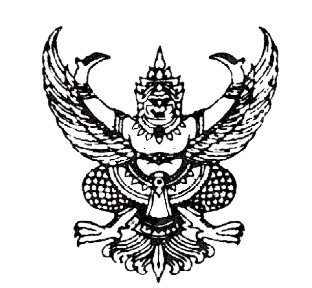 ที่  .......................................						สำนักงาน.......................................								.......................................................						      วันที่............  เดือน.............................  พ.ศ...............	เรื่อง  คำแนะนำให้แก้ไขปรับปรุงสภาพของสถานที่ประกอบกิจการเรียน  .....................................................................................................อ้างถึง  ใบรับคำขออนุญาต/ต่ออายุใบอนุญาต  เลขที่..............  ลงวันที่...........  เดือน....................  พ.ศ............		ตามที่ท่านได้ยื่นคำขอรับใบอนุญาต/ต่ออายุใบอนุญาตประกอบกิจการ.........................................และราชการส่วนท้องถิ่นได้ออกใบรับคำขออนุญาต/ต่ออายุใบอนุญาตไว้ตามที่อ้างถึง  นั้น  เนื่องจากเจ้าพนักงาน             ได้ตรวจสภาพด้านสุขลักษณะของสถานที่  เครื่องมือหรืออุปกรณ์  ระบบกำจัดหรือบำบัดของเสียและอื่น ๆ               ของสถานที่ประกอบกิจการของท่านแล้วพบว่ายังไม่ถูกต้อง  ครบถ้วน  ตามที่กำหนดไว้ในเทศบัญญัติท้องถิ่น  ดังนี้	....................................................................................................................................................................................................................................................................................................................................................................................................................................................................................................................................................................................................ฉะนั้น  จึงขอให้ท่านแก้ไขให้ถูกต้องและสมบูรณ์เพื่อเจ้าพนักงานท้องถิ่นจะได้ดำเนินการ                พิจารณาการอนุญาตต่อไปขอแสดงความนับถือ (ลงชื่อ)(............................................................)ตำแหน่ง  .................................................เจ้าพนักงานท้องถิ่น……………………………..………….……………………………..………….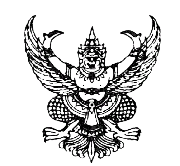 บันทึกข้อความส่วนราชการ  .....................................................  โทร.  ..............................................................................................  ที่  .....................................................................  วันที่  ...........  เดือน  ..............................  พ.ศ.  ..........................เรื่อง  รายงานผลการตรวจสภาพของสถานที่ประกอบกิจการเพื่อประกอบการพิจารณาการอนุญาตเรียน  เจ้าพนักงานท้องถิ่น			ตามที่ราชการส่วนท้องถิ่นได้รับคำขอรับใบอนุญาตประกอบกิจการ.................................  และได้ออกใบรับคำขออนุญาต  เลขที่.................  ลงวันที่.........  เดือน...........................  พ.ศ..............  นั้น			จากการตรวจสภาพด้านสุขลักษณะของสถานที่  เครื่องมือหรืออุปกรณ์  ระบบกำจัดหรือบำบัดของเสียและอื่น ๆ ของสถานที่ประกอบกิจการดังกล่าวแล้วพบว่า			  ครบถ้วนถูกต้องตามที่กำหนดไว้ในเทศบัญญัติท้องถิ่น  ไม่ครบถ้วน  ดังนี้................................................................................................................................................................................................................................................................................................................................................................................................ฉะนั้น  จึงมีความเห็นว่า	  สมควรอนุญาต			  สมควรอนุญาตโดยมีเงื่อนไข  ดังนี้............................................................................................................................................................................................................................................................................................................  ไม่สมควรอนุญาต			จึงเรียนมาเพื่อโปรดพิจารณา						(ลงชื่อ)							  (..........................................................)						ตำแหน่ง  .............................................................					 เจ้าพนักงานสาธารณสุข/ผู้ซึ่งได้รับแต่งตั้งจากเจ้าพนักงานท้องถิ่นที่  .......................................						สำนักงาน.......................................								.......................................................						      วันที่............  เดือน.............................  พ.ศ...............	เรื่อง  แจ้งขยายเวลาการพิจารณาอนุญาตประกอบกิจการ...............................................................................เรียน  .....................................................................................................อ้างถึง  ใบรับคำขออนุญาต/ต่ออายุใบอนุญาต  เลขที่..............  ลงวันที่...........  เดือน....................  พ.ศ............สิ่งที่ส่งมาด้วย  1.  .....................................................................................................	        2.  .....................................................................................................		ตามที่ท่านได้ยื่นคำขอรับใบอนุญาตประกอบกิจการ.......................................................................และราชการส่วนท้องถิ่นได้ออกใบรับคำขออนุญาตไว้ตามที่อ้างถึง  นั้นเนื่องจากมีเหตุจำเป็นที่เจ้าพนักงานท้องถิ่นไม่สามารถออกใบอนุญาตหรือยังไม่สามารถมีคำสั่ง              ไม่อนุญาตได้ภายในเวลา  30  วันนับแต่วันที่ได้รับคำขอดังกล่าว  ดังนี้...................................................................................................................................................................................................................................................................................................................................................................................................................................................ดังนั้น  จึงขอแจ้งขยายเวลาการพิจารณาอนุญาตออกไปเป็นเวลา  15  วันนับแต่วันที่........................................................  และต้องขออภัย  มา  ณ  โอกาสนี้ด้วย  ขอแสดงความนับถือ (ลงชื่อ)(............................................................)ตำแหน่ง  .................................................เจ้าพนักงานท้องถิ่น……………………………..………….……………………………..………….ที่  .......................................						สำนักงาน.......................................								.......................................................						      วันที่............  เดือน.............................  พ.ศ...............	เรื่อง  แจ้งการอนุญาตประกอบกิจการ..................................................................................................................เรียน  .....................................................................................................อ้างถึง  ใบรับคำขออนุญาต/ต่ออายุใบอนุญาต  เลขที่..............  ลงวันที่...........  เดือน....................  พ.ศ............		ตามที่ท่านได้ยื่นคำขอรับใบอนุญาตประกอบกิจการ.......................................................................และราชการส่วนท้องถิ่นได้ออกใบรับคำขออนุญาตไว้ตามที่อ้างถึง  นั้นบัดนี้  เจ้าพนักงานท้องถิ่นได้พิจารณาออกใบอนุญาตให้แก่ท่านเรียบร้อยแล้ว  จึงขอให้ท่าน                มาติดต่อขอรับใบอนุญาต  ณ  สำนักงาน......................................................................  พร้อมชำระค่าธรรมเนียมใบอนุญาตเป็นเงิน.....................................บาท  (........................................................................)  ภายใน  15  วัน  นับแต่วันได้รับหนังสือนี้ทั้งนี้  หากท่านไม่สามารถมารับใบอนุญาตภายในระยะเวลาดังกล่าว  กรุณาแจ้งให้                     เจ้าพนักงานท้องถิ่นทราบด้วยขอแสดงความนับถือ (ลงชื่อ)(............................................................)ตำแหน่ง  .................................................เจ้าพนักงานท้องถิ่น……………………………..………….……………………………..………….(ครุฑ)ใบอนุญาตประกอบกิจการ........................................................เล่มที่…….……  เลขที่..................../..............................(1)  เจ้าพนักงานท้องถิ่นอนุญาตให้…………………………………………..……….……สัญชาติ……………….อยู่บ้านเลขที่………….…..  หมู่ที่……  ตำบล…………………….  อำเภอ..............................  จังหวัด................................หมายเลขโทรศัพท์…………………………………….………..ชื่อสถานประกอบกิจการ......................................................ประเภท……………………………………….ตั้งอยู่เลขที่……………..…..  หมู่ที่……  ตำบล…………………….  อำเภอ..............................  จังหวัด................................หมายเลขโทรศัพท์…………………………………….………..อัตราค่าธรรมเนียมปีละ...………………..บาท  (.........................................................)  ตามใบเสร็จ               รับเงินเล่มที่……............  เลขที่…………………..…  ลงวันที่……....…………………….……………........(2)  ผู้รับใบอนุญาตต้องปฏิบัติให้ถูกต้อง  ครบถ้วน  ตามหลักเกณฑ์  วิธีการ  และเงื่อนไขที่กำหนดในเทศบัญญัติท้องถิ่น(3)  หากปรากฏในภายหลังว่าการประกอบกิจการที่ได้รับอนุญาตนี้เป็นการขัดต่อกฎหมายอื่นที่เกี่ยวข้องโดยมิอาจแก้ไขได้  เจ้าพนักงานท้องถิ่นอาจพิจารณาให้เพิกถอนการอนุญาตนี้ได้(4)  ผู้รับใบอนุญาตต้องปฏิบัติตามเงื่อนไขเฉพาะดังต่อไปนี้อีกด้วย  คือ  4.1)  .......................................................................................................................                           4.2)  .......................................................................................................................(5)  ใบอนุญาตฉบับนี้ออกให้เมื่อวันที่………….  เดือน…………………………….  พ.ศ…………………(6)  ใบอนุญาตฉบับนี้สิ้นอายุวันที่………….  เดือน…………………………….  พ.ศ…………………                                                              (ลงชื่อ) ………………….…………………………….(……………………..…………………….….)ตำแหน่ง.....................................................เจ้าพนักงานท้องถิ่นคำเตือน  (1)  ผู้รับใบอนุญาตต้องแสดงใบอนุญาตนี้ไว้โดยเปิดเผยและเห็นได้ง่าย  ณ  สถานที่ประกอบกิจการตลอดเวลาที่ประกอบกิจการ  หากฝ่าฝืนต้องระวางโทษตามที่กำหนดไว้ในบทกำหนดโทษแห่งพระราชบัญญัติการสาธารณสุข  พ.ศ.  2535  และที่แก้ไขเพิ่มเติมคำเตือน  (2) หากประสงค์จะประกอบกิจการในปีต่อไปต้องยื่นคำขอต่ออายุใบอนุญาตก่อนวันที่ใบอนุญาต               สิ้นอายุพร้อมเสียค่าธรรมเนียมใบอนุญาต(มีต่อด้านหลัง)             (ด้านหลัง)                                         รายการต่ออายุใบอนุญาตและเสียค่าธรรมเนียมที่  .......................................						สำนักงาน.......................................								.......................................................						      วันที่............  เดือน.............................  พ.ศ...............	เรื่อง  คำสั่งไม่อนุญาต/ไม่ต่ออายุใบอนุญาตให้ประกอบกิจการเรียน  .....................................................................................................อ้างถึง  1.  ใบรับคำขออนุญาต/ต่ออายุใบอนุญาต  เลขที่............  ลงวันที่...........  เดือน...................  พ.ศ............2.  หนังสือแจ้งคำแนะนำให้แก้ไขปรับปรุงสภาพของสถานที่ประกอบกิจการที่..............  ลว...................... 		ตามที่ท่านได้ยื่นคำขอรับใบอนุญาตประกอบกิจการ.......................................................................และเจ้าพนักงานได้มีหนังสือแจ้งคำแนะนำให้ท่านแก้ไขปรับปรุงสภาพของสถานที่ประกอบกิจการให้ถูกต้องครบถ้วน  ตามที่กำหนดไว้ในเทศบัญญัติท้องถิ่นภายในเวลาที่กำหนด  ตามที่อ้างถึงนั้น		จากการตรวจสอบปรากฏว่าท่านไม่สามารถแก้ไขปรับปรุงสภาพของสถานประกอบกิจการ                 ให้ถูกต้อง  ครบถ้วน  ตามที่กำหนดไว้ในเทศบัญญัติท้องถิ่น  ดังนี้		1.  ..................................................................................................................................................2.  ..................................................................................................................................................3.  ..................................................................................................................................................ดังนั้น  อาศัยอำนาจตามมาตรา  56  วรรคสอง  แห่งพระราชบัญญัติการสาธารณสุข                   พ.ศ.  2535  เจ้าพนักงานท้องถิ่นจึงมีคำสั่งไม่ออกใบอนุญาต/ไม่ต่ออายุใบอนุญาตให้ท่านประกอบกิจการ                        ตามที่ได้ยื่นคำขอไว้อนึ่ง  หากท่านไม่พอใจคำสั่งนี้  ท่านมีสิทธิอุทธรณ์ต่อคณะกรรมการพิจารณาอุทธรณ์ได้                      ภายในสามสิบวันนับแต่วันทราบคำสั่งนี้ทั้งนี้  การอุทธรณ์ไม่เป็นเหตุทุเลาการบังคับตามคำสั่ง  เว้นแต่คณะกรรมการพิจารณาอุทธรณ์    จะเห็นสมควรให้มีการทุเลาการบังคับตามคำสั่งนั้นไว้ชั่วคราวขอแสดงความนับถือ (ลงชื่อ)(............................................................)ตำแหน่ง  .................................................เจ้าพนักงานท้องถิ่น……………………………..………….……………………………..………….แบบคำขอใบแทนใบอนุญาตประกอบกิจการ........................................................เขียนที่........................................................................วันที่...........  เดือน.......................................  พ.ศ.  ...........................		1.  ข้าพเจ้า.......................................................................อายุ..................ปี  สัญชาติ....................โดย............................................................................................................................ผู้มีอำนาจลงนามแทนนิติบุคคล  ปรากฏตาม................................................................................................................................................................  ที่อยู่เลขที่……………..….……  หมู่ที่……….....  ตรอก/ซอย…….…………….………..  ถนน……………….………………………....แขวง/ตำบล…………….………………  เขต/อำเภอ……………….…………….…………..  จังหวัด……………..…………….…………หมายเลขโทรศัพท์........................................................................ผู้ขอใบแทนใบอนุญาต		2.  พร้อมคำขอนี้ข้าพเจ้าได้แนบเอกสารหลักฐานต่าง ๆ มาด้วยแล้ว  ดังนี้		     2.1  กรณีใบอนุญาตสูญหาย			    บัตรประจำตัวประชาชน			    สำเนาบันทึกการแจ้งความต่อพนักงานเจ้าหน้าที่แห่งท้องที่ที่ใบอนุญาตสูญหาย		     2.2  กรณีใบอนุญาตถูกทำลาย  หรือชำรุดในสาระสำคัญ			    บัตรประจำตัวประชาชน			    ใบอนุญาตเดิมเท่าที่เหลืออยู่		ขอรับรองว่าข้อความในคำขอนี้เป็นความจริงทุกประการ				  (ลงชื่อ)....................................................................ผู้ขอใบแทนใบอนุญาต					(..................................................................)ส่วนของเจ้าหน้าที่ใบรับคำขอใบแทนใบอนุญาตเลขที่..........................  ได้รับเรื่องเมื่อวันที่....................  เดือน.................................  พ.ศ......................ตรวจสอบแล้ว  เอกสารหลักฐาน	  ครบ				  ไม่ครบ  คือ		                				1)  ..........................................................................................    				2)  ..........................................................................................                                                (ลงชื่อ).......................................................................                                                        (...................................................................)                                                  ตำแหน่ง...................................................................................................................................................................................................................................ส่วนของผู้ขอใบแทนใบอนุญาตใบรับคำขอใบแทนใบอนุญาตเลขที่..........................  ได้รับเรื่องเมื่อวันที่....................  เดือน.................................  พ.ศ......................ตรวจสอบแล้ว  เอกสารหลักฐาน	  ครบ				  ไม่ครบ  คือ		                				1)  ..........................................................................................    				2)  .......................................................................................... ดังนั้น  กรุณานำเอกสารหลักฐานที่ยังไม่ครบทั้งหมดมายื่นต่อเจ้าพนักงานท้องถิ่นภายใน..............วันนับตั้งแต่     วันนี้เป็นต้นไป                                               (ลงชื่อ).......................................................................                                                        (...................................................................)                                                  ตำแหน่ง..............................................................(ครุฑ)ใบแทนใบอนุญาตประกอบกิจการ........................................................เล่มที่…….……  เลขที่..................../..............................(1)  เจ้าพนักงานท้องถิ่นออกใบแทนใบอนุญาตให้…………………………..……….……สัญชาติ………….อยู่บ้านเลขที่………….…..  หมู่ที่……  ตำบล…………………….  อำเภอ..............................  จังหวัด................................หมายเลขโทรศัพท์…………………………………….………..ชื่อสถานประกอบกิจการ......................................................ประเภท……………………………………….ตั้งอยู่เลขที่……………..…..  หมู่ที่……  ตำบล…………………….  อำเภอ..............................  จังหวัด................................หมายเลขโทรศัพท์…………………………………….………..แทนใบอนุญาตฉบับเดิมที่สูญหาย  หรือถูกทำลาย/ชำรุดในสาระสำคัญ  เล่มที่…….......เลขที่…………../…………..…  ซึ่งออกให้เมื่อวันที่……....  เดือน…………………….…….  พ.ศ………........  และจะสิ้นอายุในวันที่……....  เดือน…………………….…….  พ.ศ………........  (2)  ผู้รับใบแทนใบอนุญาตต้องปฏิบัติให้ถูกต้อง  ครบถ้วน  ตามหลักเกณฑ์  วิธีการ  และเงื่อนไขที่กำหนดในเทศบัญญัติท้องถิ่น(3)  ใบแทนใบอนุญาตฉบับนี้ออกให้เมื่อวันที่.…….  เดือน………………………….  พ.ศ…………………(4)  ใบแทนใบอนุญาตฉบับนี้สิ้นอายุตามใบอนุญาตฉบับเดิม  คือ  วันที่.….  เดือน……….  พ.ศ.…                                                              (ลงชื่อ) ………………….…………………………….(……………………..…………………….….)ตำแหน่ง.....................................................เจ้าพนักงานท้องถิ่นคำเตือน  (1)    ผู้รับใบแทนใบอนุญาตต้องแสดงใบแทนใบอนุญาตนี้ไว้โดยเปิดเผยและเห็นได้ง่าย  ณ  สถานที่ประกอบกิจการตลอดเวลาที่ประกอบกิจการ  หากฝ่าฝืนต้องระวางโทษตามที่กำหนดไว้ใน              บทกำหนดโทษแห่งพระราชบัญญัติการสาธารณสุข  พ.ศ.  2535  และที่แก้ไขเพิ่มเติมคำเตือน  (2)  หากประสงค์จะประกอบกิจการในปีต่อไปต้องยื่นคำขอต่ออายุใบอนุญาตก่อนวันที่ใบแทนใบอนุญาตฉบับนี้สิ้นอายุพร้อมเสียค่าธรรมเนียมใบอนุญาต (มีต่อด้านหลัง)   (ด้านหลัง)                                         รายการต่ออายุใบอนุญาตและเสียค่าธรรมเนียม(1)  จำนวนแผงค้าในตลาดไม่เกิน20แผงฉบับละ1,000บาท(2)  จำนวนแผงค้าในตลาดมากกว่า20แผงแต่ไม่เกิน40แผงฉบับละ2,000บาท(3)  จำนวนแผงค้าในตลาดมากกว่า40แผงแต่ไม่เกิน60แผงฉบับละ3,000บาท(4)  จำนวนแผงค้าในตลาดมากกว่า60แผงแต่ไม่เกิน80แผงฉบับละ4,000บาท(5)  จำนวนแผงค้าในตลาดมากกว่า80แผงแต่ไม่เกิน100แผงฉบับละ5,000บาท(6)  จำนวนแผงค้าในตลาดมากกว่า100แผงขึ้นไปฉบับละ10,000บาทวัน/เดือน/ปีที่ออกใบอนุญาตวัน/เดือน/ปีที่สิ้นอายุใบอนุญาตใบเสร็จรับเงินใบเสร็จรับเงินใบเสร็จรับเงิน(ลงชื่อ)เจ้าพนักงานท้องถิ่นวัน/เดือน/ปีที่ออกใบอนุญาตวัน/เดือน/ปีที่สิ้นอายุใบอนุญาตเล่มที่เลขที่วัน/เดือน/ปี(ลงชื่อ)เจ้าพนักงานท้องถิ่นวัน/เดือน/ปีที่ออกใบอนุญาตวัน/เดือน/ปีที่สิ้นอายุใบอนุญาตใบเสร็จรับเงินใบเสร็จรับเงินใบเสร็จรับเงิน(ลงชื่อ)เจ้าพนักงานท้องถิ่นวัน/เดือน/ปีที่ออกใบอนุญาตวัน/เดือน/ปีที่สิ้นอายุใบอนุญาตเล่มที่เลขที่วัน/เดือน/ปี(ลงชื่อ)เจ้าพนักงานท้องถิ่น